1.Планируемые результаты освоения предмета 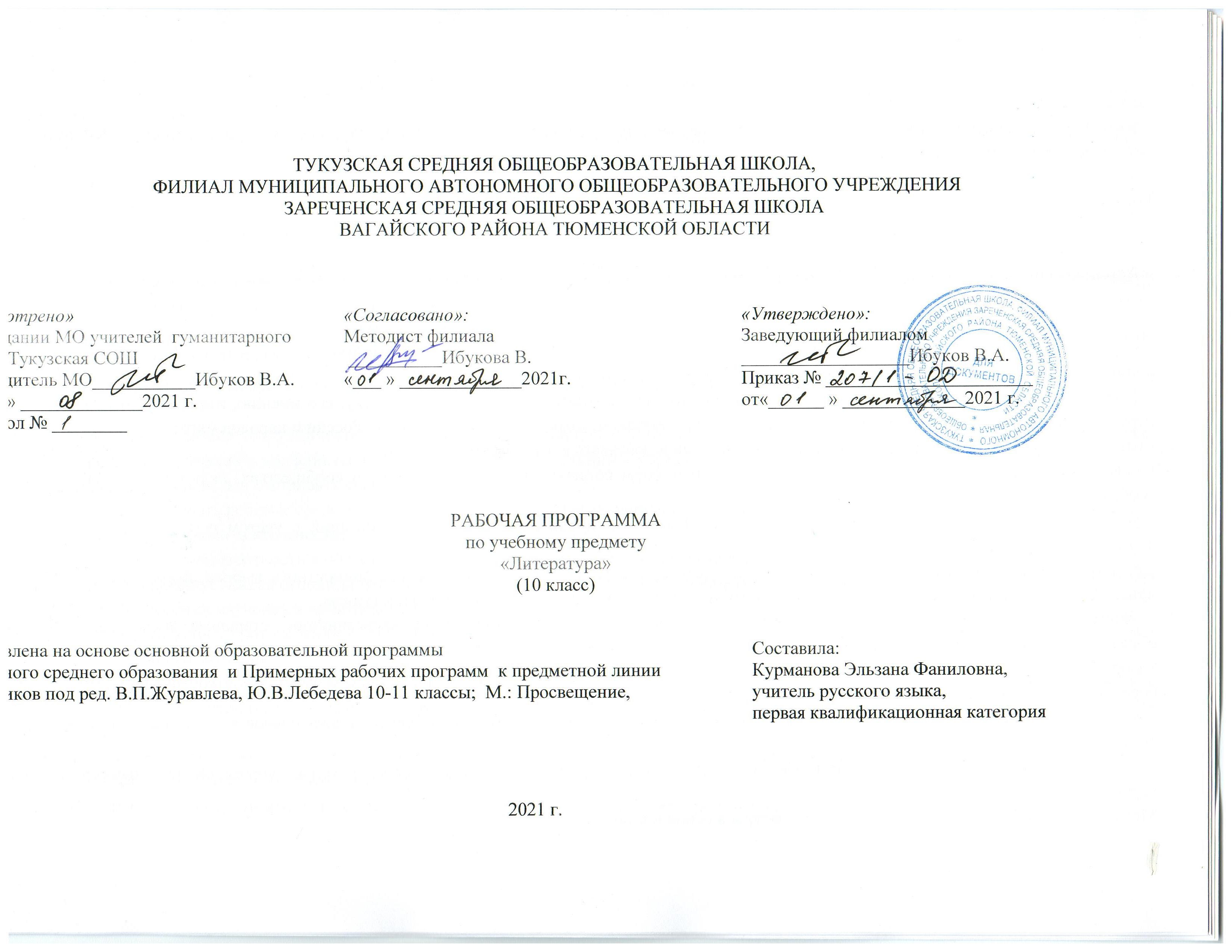 Личностные результаты: - воспитание российской гражданской идентичности: патриотизма, любви и уважения к Отечеству, чувства гордости за свою Родину, прошлое и настоящее многонационального народа России; - осознание своей этнической принадлежности, знание истории, языка, культуры своего народа, своего края, основ культурного наследия народов России и человечества; - усвоение гуманистических, демократических и традиционных ценностей многонационального российского общества; - воспитание чувства ответственности и долга перед Родиной;  - формирование ответственного отношения к учению, готовности и способности обучающихся к саморазвитию и самообразованию на основе мотивации к обучению и познанию, осознанному выбору и построению дальнейшей индивидуальной траектории образования на базе ориентировки в мире профессий и профессиональных предпочтений, с учѐтом устойчивых познавательных интересов; - формирование целостного мировоззрения, соответствующего современному уровню развития науки и общественной практики, учитывающего социальное, культурное, языковое, духовное многообразие современного мира; - формирование осознанного, уважительного и доброжелательного отношения к другому человеку, его мнению, мировоззрению, культуре, языку, вере, гражданской позиции, к истории, культуре, религии, традициям, языкам, ценностям народов России и народов мира; - готовности и способности вести диалог с другими людьми и достигать в нѐм взаимопонимания; - освоение социальных норм, правил поведения, ролей и форм социальной жизни в группах и сообществах, включая взрослые и социальные сообщества; - участие в школьном самоуправлении и общественной жизни в пределах возрастных компетенций с учѐтом региональных, этнокультурных, социальных и экономических особенностей; - развитие морального сознания и компетентности в решении моральных проблем на основе личностного выбора, формирование нравственных чувств и нравственного поведения, осознанного и ответственного отношения к собственным поступкам; - формирование коммуникативной компетентности в общении и сотрудничестве со сверстниками, старшими и младшими в процессе образовательной, общественно полезной, учебно-исследовательской, творческой и других видов деятельности; - формирование основ экологической культуры на основе признания ценности жизни во всех еѐ проявлениях и необходимости ответственного, бережного отношения к окружающей среде; - осознание значения семьи в жизни человека и общества, принятие ценности семейной жизни, уважительное и заботливое отношение к членам своей семьи; - развитие эстетического сознания через освоение художественного наследия народов России и мира, творческой деятельности эстетического характера. Метапредметные результаты изучения литературы в основной школе: - умение самостоятельно определять цели своего обучения, ставить и формулировать для себя новые задачи в учѐбе и познавательной деятельности, развивать мотивы и интересы своей познавательной деятельности; - умение самостоятельно планировать пути достижения целей, в том числе альтернативные, осознанно выбирать наиболее эффективные способы решения учебных и познавательных задач; - умение соотносить свои действия с планируемыми результатами, осуществлять контроль своей деятельности в процессе достижения результата, определять способы действий в рамках предложенных условий и требований, корректировать свои действия в соответствии с изменяющейся ситуацией; - умение оценивать правильность выполнения учебной задачи, собственные возможности еѐ решения; - владение основами самоконтроля, самооценки, принятия решений и осуществления осознанного выбора в учебной и познавательной деятельности; - умение определять понятия, создавать обобщения, устанавливать аналогии, классифицировать, самостоятельно выбирать основания и критерии для классификации, устанавливать причинно-следственные связи, строить логическое рассуждение, умозаключение (индуктивное, дедуктивное и по аналогии) и делать выводы; - умение создавать, применять и преобразовывать знаки и символы, модели и схемы для решения учебных и познавательных задач; -  смысловое чтение; - умение организовывать учебное сотрудничество и совместную деятельность с учителем и сверстниками; работать индивидуально и в группе: находить общее решение и разрешать конфликты на основе согласования позиций и учѐта интересов; - формулировать, аргументировать и отстаивать своѐ мнение; - умение осознанно использовать речевые средства в соответствии с задачей коммуникации, для выражения своих чувств, мыслей и потребностей; - планирования и регуляции своей деятельности; - формирование и развитие компетентности в области использования информационно-коммуникационных технологий. Предметные результаты выпускников основной школы по литературе выражаются в следующем: - понимание ключевых проблем изученных произведений - понимание связи литературных произведений с эпохой их написания, выявление заложенных в них вневременных, непреходящих нравственных ценностей и их современного звучания; - умение анализировать литературное произведение: определять его принадлежность к одному из литературных родов и жанров; понимать и формулировать тему, идею, нравственный пафос литературного произведения; характеризовать его героев, сопоставлять героев одного или нескольких произведений; - определение в произведении элементов сюжета, композиции, изобразительно-выразительных средств языка, понимание их роли в раскрытии идейно-художественного содержания произведения (элементы филологического анализа); - владение элементарной литературоведческой терминологией при анализе литературного произведения; - приобщение к духовно-нравственным ценностям русской литературы и культуры, сопоставление их с духовно-нравственными ценностями других народов; - формулирование собственного отношения к произведениям литературы, их оценка; - собственная интерпретация (в отдельных случаях) изученных литературных произведений; - понимание авторской позиции и своѐ отношение к ней; - восприятие на слух литературных произведений разных жанров, осмысленное чтение и адекватное восприятие; - умение пересказывать прозаические произведения или их отрывки с использованием образных средств русского языка и цитат из текста, отвечать на вопросы по прослушанному или прочитанному тексту, создавать устные монологические высказывания разного типа, вести диалог; - написание изложений и сочинений на темы, связанные с тематикой, проблематикой изученных произведений; классные и домашние творческие работы; рефераты на литературные и общекультурные темы; - понимание образной природы литературы как явления словесного искусства; эстетическое восприятие произведений литературы; формирование эстетического вкуса; - понимание русского слова в его эстетической функции, роли изобразительно-выразительных языковых средств в создании художественных образов литературных произведений. 2.Содержание учебного предметаВведение (2 ч). Становление и развитие реализма в русской литературе 19 века. Национальное своеобразие русского реализма 19 века. Эволюция русского реализма. Русская литературная критика II половины 19 века. Расстановка общественных сил в 1860-е годы. «Эстетическая критика» либеральных западников. «Реальная критика»революционеров-демократов. Общественная и литературно-критическая программа нигилистов. Литературно-критическая программа славянофилов. Литературно-критическая позиция почвенников.Творчество Г.Р.Державина, В.А.Жуковского, К.Н.Батюшкова (9ч.)А.С.Пушкин ( 18ч.)М.Ю.Лермонтов (13ч.)Н.В.Гоголь (13ч.)Россия во второй половине 19 века (4ч.). Национальное своеобразие русского реализма 19 века. Эволюция русского реализма. Русская литературная критика II половины 19 века. Общественная и литературно-критическая программа нигилистов. Литературно-критическая программа славянофилов. И.С.Тургенев (8 ч)Этапы биографии и творчества И.С. Тургенева. Рассказы цикла «Записки охотника». Творческая история романа и своеобразие романа «Отцы и дети». Общественная атмосфера и ее отражение в романе. Взаимоотношения Базарова с Кирсановым. Базаров и Одинцова. «Дуэль Евгения Базарова и Анны Одинцовой. Базаров и его родители. Базаров – нигилист. Причины конфликта Базарова с окружающими и причины его одиночества. Базаров перед лицом смерти.Острота и искренность отклика писателя на появление нового и значительного типа в русском обществе. Конфликт «отцов» и «детей» или конфликт жизненных позиций. Базаров в системе действующих лиц. Базаров и его мнимые последователи. Оппоненты героя, их нравственные и социальные позиции. «Вечные темы» в романе (природа, любовь, искусство). «Тайный психологизм»:  художественная функция портрета, пейзажа, интерьера. Авторская позиция и способы ее выражения. Полемика вокруг романа.Н.Г.Чернышевский (3ч)Этапы биографии и творчества Н.Г.Чернышевского. Творческая история романа «Что делать?». Жанровое своеобразие романа. Значение «Что делать?» в истории литературы и революционного движения. Композиция романа. Старые люди. Новые люди. «Особенный человек».И.А.Гончаров (16ч)Основные этапы жизни и творчества И.А. Гончаров. «Обломов». История создания. Особенности композиции романа. Прием антитезы в романе. Образ главного героя в романе «Обломов». Понятие «обломовщина». Роль главы «Сон Обломова» в произведении. Роль второстепенных персонажей.  Обломов и Захар. Обломов и Штольц. Женские образы в романе и их роль в развитии сюжета. Пейзаж, портрет, интерьер в художественном мире романа. Способы выражения авторской позиции в романе. Образ Обломова  в ряду образов мировой литературы (Дон Кихот, Гамлет). «Обломов» - роман, утвердивший писателя как классика. Художественное мастерство И.А. Гончарова в романе. Историко-философский смысл романа.А.Н.Островский (13ч)Этапы биографии и творчества. Анализ комедии «Бесприданница». Драма «Гроза». Идейно-художественное своеобразие. Город Калинов и его обитатели. Образ Катерины. Ее душевная трагедия. Семейный и социальный конфликт в драме. Борьба героини быть свободной в своих чувствах. Ее столкновение с «темным царством». Внутренний конфликт Катерины. Роль религиозности в духовном мире героини. Тема греха, возмездия и покаяния. Смысл названия и символика пьесы. «Бесприданница». Лариса и ее трагическая судьба. Быт и нравы русской провинции. Сценическая история пьесы и ее экранизации. Драматургическое мастерство Островского. Пьесы драматурга на русской сцене. Современные постановки пьес Островского.Ф.И.Тютчева (3ч)Ф.И. Тютчев. «Silentium!», «Не то, что мните вы, природа…», «Умом Россию не понять…», «О, как убийственно мы любим…», «Нам не дано предугадать…», «К. Б.» («Я встретил вас – и все былое…»), «Эти бедные селенья…», «Последняя любовь», «»День и ночь». Очерк жизни и творчества. Тютчев – поэт-философ и певец родной природы. Раздумья о жизни, человеке и мироздании. Тема родины. Любовная лирика: любовь как «поединок роковой». Художественное своеобразие и ритмическое богатство стиха. Н.А.Некрасов (5ч) Основные темы и идеи в творчестве Н.А. Некрасова. «В дороге», «Вчерашний день, часу в шестом…», «Мы с тобой бестолковые люди…», «Я не люблю иронии твоей…», «Поэт и гражданин», «Рыцарь на час», «Элегия» («Пускай нам говорит изменчивая мода…»), «Пророк», «Блажен незлобивый поэт…», «Внимая ужасам войны…», «Зине», «О, муза! Я у двери гроба…», «Умру я скоро…». Очерк жизни и творчества. Поэт «мести и печали». Гражданственность лирики, обостренная правдивость и драматизм изображения жизни народа. Город и деревня в лирике Некрасова. Образ Музы. Гражданская поэзия и лирика чувств. Художественные открытия Некрасова, простота и доступность стиха, его близость к строю народной речи. Решение «вечных тем» в поэзии Некрасова.Поэма «Кому на Руси жить хорошо». История создания поэмы, сюжет, жанровое своеобразие, фольклорная основа, смысл названия. Горькая доля народа пореформенной России. Путешествие как прием организации повествования. Авторские отступления. Мастерство изображения жизни России. Многообразие народных типов  в галерее героев поэмы. Народ в споре о счастье. «Люди холопского звания» и народные заступники. Народ и Гриша Добросклонов. Сатирические образы помещиков. Образ Савелия, «богатыря святорусского». Судьба Матрены Тимофеевны, смысл ее «бабьей притчи». Проблемы счастья и смысла жизни в поэме.А.А.Фет (3ч)А.А. Фет. «Поэтам», «Это утро, радость эта…», «Шепот, робкое дыханье…», «Сияла ночь…», «Еще майская ночь», «Еще весны душистой нега…» «Заря прощается с землею,,,», «Облаком волнистым…», На железной дороге». Точность  в передаче человеческого восприятия картин родной природы, оттенков чувств и душевных движений человека. Фет и теория «чистого искусства». Волшебство ритмов, звучаний, мелодий.А.К.Толстой (2ч)Жизненный путь А.К.Толстого. Лирика А.К.Толстого. Баллады и былины А.К.Толстого. Трилогия Толстого «Смерть Иоанна Грозного», «Царь Федор Иоаннович», «Царь Борис». Сатирические произведения А.К.Толстого.М.Е.Салтыков-Щедрин (3ч) Этапы биографии и творчества М.Е. Салтыкова-Щедрина. Жизненная позиция писателя. Сказки М.Е. Салтыкова-Щедрина – синтез его творчества. «История одного города» как сатирическое произведение. Перекличка событий и героев произведения с фактами российской истории. Собирательные образы градоначальников и «глуповцев». Органчик и Угрюм-Бурчеев. Тема народа. Смысл финала романа «История одного города». Своеобразие приемов сатирического изображения в произведениях  Салтыкова-Щедрина (гротеск, алогизм, сарказм, ирония, гипербола).Страницы истории западноевропейского романа XIX века (1ч)Обзорная лекция по творчеству Ф.Стендаля, Оноре де Бальзака, Чарльза Диккенса. Ч. Диккенс «Записки Пиквикского клуба» История создания романа. Англия на его страницах. Герои и события. Смех как способ демонстрации оптимизма. Реальность и фантастика на страницах произведения писателя-реалиста. О. де Бальзак. «Гобсек» Тема власти денег. Реалистическое мастерство писателя.Ф.М.Достоевский (13ч) Ф.М. Достоевский. Этапы биографии и творчества. Творческая биография Ф.М, Достоевского. Роман «Преступление и наказание». В Петербурге Достоевского. Раскольников среди униженных и оскорбленных. Социальные и философские причины бунта Раскольникова. Идея Раскольникова о праве сильной личности. Преступление Раскольникова. Причины поражения Раскольникова. Раскольников и «сильные мира сего». Раскольников и его «двойники» (Лужин и Свидригайлов). Место Раскольникова в системе образов романа. Раскольников и Порфирий Петрович. «Правда» сони Мармеладовой. Воскрешение человека в Раскольникове через любовь. Раскольников и Соня Мармеладова. Смысл финала романа. Нравственная проблематика, острое чувство ответственности в произведениях писателя. «Поиски «человека в человеке». «Преступление и наказание». Детективный сюжет и глубина постановки нравственных проблем. Раскольников. Сонечка Мармеладова и проблема нравственного идеала автора. Тема гордости и смирения. Библейские мотивы в романе. Мрачный облик Петербурга. Роль эпилога. Л.Н.Толстой (16ч) Л.Н. Толстой. По страницам великой жизни. «Война и мир» - роман-эпопея: проблематика, образы, жанр. Эпизод «Вечер в салоне Шерер. Петербург. Июль 1805 г.» Именины у Ростовых. Лысые горы. Изображение войны 1805-1807 г.г. Поиски плодотворной деятельности П. Безухова и А. Болконского. Быт поместного дворянства и «жизнь сердца» героев. Система образов   в романе и нравственная концепция Толстого, его критерии оценки личности.  Война 1812 года – Отечественная война.  Осуждение войны. Бородинское сражение как идейно-композиционный центр романа. Кутузов и Наполеон в романе. Противопоставление Кутузова и Наполеона. Партизанская война. Бегство французов. Последний период войны и ее воздействие на героев. «Мысль народная» в романе «Война и мир». Простой народ как ведущая сила исторических событий и источник настоящих норм морали. Эпилог романа. «Бородино» Лермонтова как зерно замысла романа-эпопеи. История создания. Жанровое своеобразие. Художественные особенности произведения: специфика композиции, психологизм и «диалектика души» в раскрытии характеров персонажей. Женские образы романа – Наташа Ростова и Марья Болконская. Картины войны в романе. «Роевая» жизнь крестьянства. Значение образа Платона Каратаева. Психологизм прозы Толстого. Приемы изображения духовного мира героев («диалектика души»). Внутренний монолог как прием психологической характеристики героя.  Антитеза как центральный композиционный прием в романе. Портрет, пейзаж, диалоги и внутренние монологи  в романе. Интерес к Толстому в современном мире.Н.С.Лесков (2ч)Краткая справка о жизни и творчестве писателя. Судьба его творчества. Художественный мир произведений Н.С. Лескова. «Очарованный странник». Изображение национального русского характера в повести. Идейно-художественное своеобразие повести. Лесков как мастер изображения русского быта. Национальный характер  в изображении писателя. Напряженность сюжетов и трагизм судеб героев его произведений. «Очарованный странник». Особенности сюжета повести. Изображение этапов духовного пути личности. (смысл странствий героя повести). Иван Флягин – один из героев- правдоискателей. Былинные мотивы повести. Особенности лесковской повествовательной манеры сказа.Страницы зарубежной литературы конца XIX – начала XX века (2ч)Обзорная лекция по творчеству Генри Ибсена, Ги де Мопассана, Бернарда Шоу. Г. де Мопассан. «Ожерелье». Грустные раздумья автора о несправедливости мира. Мечты героев и их неосуществимость. Тонкость психологического анализа. Г. Ибсен. «Кукольный дом». Образ героини. Вопрос о правах женщины. Своеобразие «драм идей» как социально-психологических драм.А.П.Чехов (13ч)А.П. Чехов. Этапы биографии и творчества. Тема гибели души в рассказе «Ионыч». Рассказы Чехова, своеобразие их тематики и стиля. Проблема ответственности человека за свою судьбу. Мастерство писателя: внимание к детали, «импрессионизм», философская глубина, лаконизм повествования.Действующие лица пьесы «Вишневый сад» и тема ответственности человека за свою судьбу. Конфликт в пьесе «Вишневый сад».  Символический смысл образа вишневого сада. Тема времени в пьесе. Подтекст. Своеобразие жанра. Раневская и Гаев как герои уходящего в прошлое усадебного быта. Разлад между желаниями и реальностью существования – основа конфликта пьесы. Образы Лопахина, Пети Трофимова и Ани. Образы слуг (Яша, Дуняша, Фирс). Внесценические персонажи. Новаторство Чехова-драматурга. Значение творческого наследия Чехова для мировой литературы и театра.Зарубежная литература второй половины 19 в (6ч.) Подведение итогов года (1ч) Мировое значение русской литературы. Тестирование по выявлению читательского уровня учащихся. Итоговый урок. Список летнего чтения.3. Тематическое планирование, в том числе с учетом рабочей программы воспитания с указанием количества часов, отводимых на освоение каждой темы. Приложение Календарно-тематическое планирование№ п/пНазвание разделаКол-вочасов1Введение. (2 час)2Творчество Г.Р.Державина, В.А.Жуковского, К.Н.Батюшкова. 9 ч.3А.С.Пушкин (18 часов)4М.Ю.Лермонтов (13 часов)5Н.В.Гоголь (13 часов)6Россия во второй половине xix века. Реализм. (4 часа)7И.А.Гончаров (16 часов)8А.Н.Островский(13 часов)9Романтическая литература середины xix в. (4 часа)10И.С.Тургенев.(8 часов11Ф.И.Тютчев  и А.А. Фет(6 часов12Н.А.Некрасов (5 часов)13Н.СЛесков (2 часа)14Н.Г.Чернышевский (3 часа)15Ф.М.Достоевский (13 часов)16М.Е.Салтыков-Щедрин (3 часа)17Л.Н.Толстой (16 часов)18А.П.Чехов (13 часов)19Зарубежная литература второй половины xix века (6 часов)Итого170№ урокаКол.ч.Тема уроков, тип урокаДата проведенияДата проведенияПлан Факт ВВЕДЕНИЕ. (2 ЧАС)11Введение. Основные темы и проблемы русской литературы XIX века. (РПВ) беседа «Смысловое чтение – что это?»2.0921Периодизация исторического и литературного развития. Урок-лекция2.09ЛИТЕРАТУРА ПЕРВОЙ ПОЛОВИНЫ XIX ВЕКА.ТВОРЧЕСТВО Г.Р.ДЕРЖАВИНА, В.А.ЖУКОВСКОГО, К.Н.БАТЮШКОВА. 9 Ч.31Г.Р.Державин. Жизнь и творческий путь. Темы и мотивы творчества. «Ключ», «Бог», «Русские девушки».Урок-лекция6.0941Г.Р.Державин. Гимн радостям, веселью в сборнике «Анакреонтические песни». Урок-лекция7.0951Традиции и новаторство в творчестве Г.Р.Державина. «Фелица», «Соловей». Урок-лекция8.0961В/ч. Романтизм в Европе. Урок-лекция9.0971В/ч. Романтизм в Америке. Урок-лекция9.0981В.А.Жуковский. Жизнь и творческий путь. Основные лирические жанры, их своеобразие. «Певец во стане русских воинов», «Море», «Песня». Урок-лекция13.0991«Светлана», «Эолова арфа». Романтический характер баллад Жуковского.Урок-лекция14.09101К.Н.Батюшков. Жизнь и творческий путь. Анакреонтические мотивы в лирике. «Мои пенаты», «Радость», «Вакханка». Урок-лекция15.09111Философские элегии Батюшкова. Тема жизни и смерти, мотив дружбы. «К другу», «Тень друга». (РПВ) беседа «Поэзия возвышенного и героического»16.09А.С. ПУШКИН (18 ЧАСОВ)121Своеобразие пушкинской эпохи. Этапы творчества. Основные темы, мотивы лирики А.С.Пушкина.   Лекция с элементами беседы, викторина16.09131Литературная викторина по творчеству Пушкина. (РПВ) «Виртуальная экскурсия в Царскосельский музей» 20.09141Романтическая лирика А.С. Пушкина периода южной и михайловской ссылок. Трагизм мировосприятия и его преодоление. Беседа, анализ стихотворений21.09151Поэт и поэзия в творчестве А.С. Пушкина.22.09161Свобода и закон в лирике А.С. Пушкина.23.0917-182Философские мотивы в лирике А.С.Пушкина. Тема жизни и смерти. Беседа, 27.09-28.0919 1Вн/чт: Тема «дороги» в лирике А. С. ПушкинаБеседа, 29.09201Поэма «Медный всадник». Человек и история.Лекция.Беседа30.09211Поэма «Медный всадник». Властелин судьбы и маленький человек.Беседа, анализ поэмы30.09221Образ Петра I как царя-преобразователя в поэме «Медный всадник».Беседа, анализ поэмы4.10231«Борис Годунов» - историческая драма.Беседа, анализ поэмы5.10241«Борис Годунов». Тема и идея произведения.6.10251Вечные вопросы бытия в драматическом цикле «Маленькие трагедии»7.10261Повторение романа «Евгений Онегин» Аналитическая беседаПроблемные вопросы7.10271Развитие реализма в прозе А. С. Пушкина 30- х г.«Повести Белкина»Аналитическая беседа11.10281Р/р: Подготовка к домашнему сочинению по творчеству А.С. Пушкина. Беседа11.10М.Ю. ЛЕРМОНТОВ (13 ЧАСОВ)291Жизнь и творчество М.Ю. Лермонтова. Ранняя лирика. (РПВ) «Виртуальная экскурсия в музей-заповедник усадьбы М.Ю.Лермонтова Тарханы»12.10301Эволюция его отношения к творчеству. «Нет, я не Байрон…», «Есть речи…»13.10311Молитва как жанр в лирике М.Ю. Лермонтова.14.10321Тема жизни и смерти в лирике М.Ю.Лермонтова.14.10331Философские мотивы лирики М.Ю. Лермонтова18.10341Вн/чт: Адресаты любовной лирики М.Ю. Лермонтова19.1035 1Своеобразие художественного мира М.Ю.Лермонтова. Семинар Беседа20.10361«Демон». Замысел, особенности композиции, сюжет. Лекция21.10371К/р, Р/р: Подготовка к домашнему  сочинению по анализу одного из стихотворений М.Ю.Лермонтова  Урок контроля, Урок развития речи21.10381Драма «Маскарад» как романтическое произведение. Проблема гордости и одиночества.25.10391Конфликт ума и общества. Психологизм драмы «Маскарад».Лекция 26.1040«Герой нашего времени» - психологический роман. (РПВ) урок-дискуссия «Почему Печорин – «герой нашего времени»27.10411К/р, Р/р: Контрольная работа по творчеству М. Ю.Лермонтова8.11Н.В. ГОГОЛЬ (13 ЧАСОВ)421Этапы биографии и творчества Н.В. Гоголя.9.11431Народная фантастика в ранних романтических произведениях Н.В. Гоголя.10.11441Героическое и комическое в сборнике «Миргород».11.11451Проблематика и поэтика комедии «Ревизор».11.1146 1«Петербургские повести» Н.В. Гоголя. Образ «маленького человека» в «Петербургских повестях»  Семинар15.11471«Невский проспект» Н.В. Гоголя. Образ Петербурга. 16.11481Правда и ложь, реальность и фантастика в повести «Невский проспект». (РПВ) беседа «Красива ложь, да от правды не уйдешь»17.11491Н.В. Гоголь. «Портрет». Место повести в сборнике «Петербургские повести». В.Г.Белинский. «О русской повести и повестях г.Гоголя».Беседа18.11501К/р, Р/р: Творческая работа по творчеству Н.В. Гоголя.18.11511Обзор поэмы Н.В. Гоголя «Мертвые души».  Беседа22.11521В/ч. «Выбранные места из переписки с друзьями» и их место в творческом пути Гоголя. В.Г.Белинский. «Письмо к Гоголю». Беседа23.1153 - 542 К/р, Р/р: Письменная работа по поэме Н.В.Гоголя «Мёртвые души». Развитие речи24.11-25.11РОССИЯ ВО ВТОРОЙ ПОЛОВИНЕ XIX ВЕКА. РЕАЛИЗМ. (4 ЧАСА)55-562Обзор русской литературы второй половины XIX века. Её основные проблемы.Лекция. 25.11-29.1157-58 2Реализм как творческий метод и художественная система.Лекция. Беседа30.11-1.12И.А. ГОНЧАРОВ (16 ЧАСОВ)591Художественный мир А.И.Гончарова. Личность и судьба писателя. Своеобразие художественного таланта А.И.Гончарова. Лекция.Беседа2.1260 1Три романа А.И.Гончарова - "Обыкновенная история", "Обломов", "Обрыв».Лекция. Беседа2.1261 1И.А.Гончаров «Обыкновенная история». Тема «утраченных иллюзий» в романе. Проблематика, основной конфликт, система характеров.6.1262 1«Обыкновенная история». Столкновение двух философий жизни. Поражение Петра и Александра Адуевых. Смысл образа Евсея.7.1263 1Роман «Обрыв». (Обзор) Лекция8.1264-652И.А.Гончаров «Обломов».  История создания. Особенности композиции. И.И.Обломов. Полнота и сложность образа, его внутренняя противоречивость.Беседа9.12-9.12661Андрей Штольц  как антипод ОбломоваЛекция.Беседа13.12671Обломов и Ольга Ильинская. Ольга Ильинская и Авдотья Пшеницина. Тема любви в романе. Лекция.Беседа14.12681Историко-философский смысл романа. Авторская позиция и способы ее выражения в романе. Лекция.Беседа15.1269 1Роль пейзажа, портрета, интерьера и художественной детали в романе И.А. Гончарова «Обломов»   Лекция.Беседа16.1270-712Роман И.А. Гончарова «Обломов» в оценке русской критики  (РПВ) беседа «Философия безделья Обломова»16.12-20.1272-732Р/р: Сочинение по роману И.А. Гончарова «Обломов»Урок развития речи21.12-22.12741В/ч; Проблема нравственного выбора в современной литературе. В.Быков «Сотников» Беседа23.12А.Н. ОСТРОВСКИЙ (13 ЧАСОВ)751А.Н.Островский. Театр Островского. Этапы биографии и творчества. Лекция23.12761Драма А.Н. Островского «Гроза». История создания, система образов, приёмы раскрытия характеров героев. Смысл названия. Лекция27.12771«Гроза». Темное царство в изображении Островского. Образ города Калинова. Трагедийный фон пьесы. Лекция28.12781Трагедия Катерины Кабановой. Беседа29.1279 1Нравственная проблематика пьесы А.Н. Островского «Гроза»: тема греха, возмездия и покаяния. (РПВ) урок-дискуссия «Быт и нравы купеческой семьи»30.12801Р/р: Добролюбов и Писарев о драме «Гроза» Современная критика о Катерине.30.1281-822Р/р: Сочинение по пьесе А.Н.Островского «Гроза». 11.01-12.01831Драма А.Н. Островского «Бесприданница». Тема. Проблематика. Конфликт13.01841Драма А.Н. Островского «Бесприданница». Система характеров.13.01851Драма А.Н. Островского «Бесприданница». «Горячее сердце» Ларисы Огудаловой. Лекция, 17.01861Вн/чт:  Традиции фольклора в пьесе-сказке А.Н. Островского “Снегурочка” и новаторство писателя. Лекция, беседа18.0187 1К/р, Р/р: Творческая работа по творчеству А.Н. ОстровскогоУрок контроля.19.01РОМАНТИЧЕСКАЯ ЛИТЕРАТУРА СЕРЕДИНЫ XIX В. (4 ЧАСА)88-892А.К. Толстой  «Царь Федор Иоаннович». Нравственные проблемы пьесы20.01-20.01901Лирика А.К. Толстого. Тематическое своеобразие.24.01911Вн/чт: Козьма Прутков «Плоды раздумья» Лекция25.01И. С. ТУРГЕНЕВ (8 ЧАСОВ).921Художественный мир И.С.Тургенева. Личность и судьба писателя. Его эстетические и этические позиции. Лекция26.0193-942Роман «Рудин» И.С. Тургенева. Поиски героя своего времени.Лекция27.01-27.0195-962«Дворянское гнездо» - последняя попытка Тургенева найти героя своего времени в дворянской среде. Лекция31.01-01.0297-982«Накануне». «Новый человек» Инсаров в изображении Тургенева. Лекция02.02-03.02991Роман «Отцы и дети». Отражение в романе политической борьбы 60-х гг. Смысл названия. Композиция. Лекция3.021001Образ Базарова и его значение в романе. Система сопоставления образов в романе.Лекция, 7.021011«Отцы» и «дети» в романе «Отцы и дети». Лекция, беседа8.021021Базаров и Одинцова. Наказание любовью. Лекция, беседа9.021031Р/р: Анализ эпизода «Смерть Базарова». Итоговый урок по творчеству И.С.Тургенева.10.021041Р/р: Споры в критике вокруг романа «Отцы и дети». (РПВ) круглый стол «Конфликт поколений – в чем причина?»10.02Ф. И. ТЮТЧЕВ  И А.А. ФЕТ (6 ЧАСОВ).105-1062Ф.И. Тютчев. Личность и судьба поэта. Тематика. Философский характер лирики. Мастерство.14.02-15.02107-1082А.А.Фет. Личность и судьба поэта. Эстетические принципы, тематика лирики, психологизм.Лекция, беседа16.02-17.021091Р/р: Сопоставительный анализ стихотворений Ф. И. Тютчева и А. А. Фета.17.021101Р/р: Творческий зачет по лирике А.Фета и Ф.Тютчева.21.02Н. А. НЕКРАСОВ (5 ЧАСОВ)1111Н.А.Некрасов. Личность и судьба. Место в литературном процессе.Лекция, беседа22.021121Основные мотивы лирики Н.А. Некрасова. новаторский характер его поэзии.Лекция, беседа24.051131Н.А. Некрасов. Поэма «Кому на Руси жить хорошо». Образы крестьян-правдоискателей в поэме.   Лекция, беседа24.021141«Есть женщины в русских селеньях...». Образ Матрены Тимофеевны. Нравственный идеал счастья в поэме «Кому на Руси жить хорошо». Лекция, беседа28.021151Р./р. Сочинение по творчеству Н. А. Некрасова. (РПВ) урок-дискуссия «Что означает слово счастье для вас?»1.03Н.С. ЛЕСКОВ (2 ЧАСА)116-1172Вн/чт. Художественный мир Н. С. Лескова. Личность и судьба писателя. Особенности художественного мира его произведений. «Очарованный странник». Идейно-художественное своеобразие. Лекция, беседа2.03-3.03Н.Г. ЧЕРНЫШЕВСКИЙ (3 ЧАСА)1181Н.Г. Чернышевский. Жизнь и творчество. Лекция3.03119-1202Роман «Что делать?». Эстетические взгляды Чернышевского и их отражение в романе.Лекция, беседа9.03-10.03Ф.М.ДОСТОЕВСКИЙ (13 ЧАСОВ)121-1222Художественный мир Ф. М. Достоевского. Жизнь и творчество. Особенности творческого метода.  Лекция, беседа10.03123-1242Тема «маленького человека» в творчестве Достоевского. («Униженные и оскорбленные», «Бедные люди».) Лекция, беседа14.03-15.031251Роман «Преступление и наказание». История создания и идейно-художественное своеобразие романа.  Лекция, беседа16.03126-1272Роман «Преступление и наказание». Социальные и философские источники преступления Раскольникова. Петербург Достоевского. Лекция, беседа17.03-17.03128-1292Роман «Преступление и наказание». «Ангелы» и «демоны» Родиона Раскольникова.Лекция, беседа21.03-22.03130-1312Роман «Преступление и наказание». Мастерство Достоевского-художника.Лекция, беседа23.03-24.03132-133 2Р./р. Классное сочинение по роману Ф. М. Достоевского «Преступление и наказание». (РПВ) урок-дискуссия «Что такое «муки совести»?24.03-04.04М.Е. САЛТЫКОВ-ЩЕДРИН (3 ЧАСА)1341Художественный мир М. Е. Салтыкова-Щедрина. Очерк творчества.5.04135-1362М. Е. Салтыков-Щедрин и его роман «История одного города» как сатирическое произведение.6.04-7.04Л.Н. ТОЛСТОЙ (16 ЧАСОВ)1371Художественный мир Л. Н. Толстого. Личность и судьба Л. Н. Толстого. Религиозные и нравственные искания. (РПВ) «Виртуальная экскурсия в Ясную поляну» 7.041381«Война и мир». История создания и идейно-художественное своеобразие романа-эпопеи.11.041391Изображение дворянского общества в романе-эпопее «Война и мир». «Мысль семейная».12.04140-1412«Дорога чести» Андрея Болконского» в романе Л. Н. Толстого «Война и мир».Беседа 13.04-14.04142-1432Путь исканий Пьера Безухова в романе Л. Н. Толстого «Война и мир».Беседа14.04-18.04144-1452Роман «Война и мир». Поиски «мира» и своего места в мире. Наташа Ростова на пути к счастью. Беседа18.04-20.041461Роман «Война и мир». Истинный и ложный патриотизм в изображении Л. Н. Толстого. Беседа21.04147-1482«Нет величия там, где нет простоты, добра и правды» (Кутузов и Наполеон в романе «Война и мир»). Беседа21.04-25.04149-1502«Гроза двенадцатого года» (по роману Л. Н. Толстого «Война и мир»).Лекция, беседа26.04-27.04151-1522Р./р. Классное сочинение по роману Л. Н. Толстого «Война и мир». (РПВ)  «Кто не страдал и кто не ошибался, тот цену истине и счастью не узнал» (А. Добролюбов)28.04-28.04А.П. ЧЕХОВ (13 ЧАСОВ)1531Личность и судьба А. П. Чехова. Основные черты чеховского творчества, своеобразие мастерства писателя. Лекция, беседа4.051541Особенности изображения «маленького человека» в прозе А. П. Чехова.Лекция, беседа5.05155-1562Рассказы А. П. Чехова. «Никто не знает настоящей правды» (А. П. Чехов). Рассказ «Ионыч». Тема гибели человеческой души. Лекция, беседа5.051571Особенности чеховской драматургии. Новый театр.Лекция, беседа11.05158-1592Пьеса «Вишневый сад». Жанровое своеобразие. Идейное содержание. Основной конфликт. Герои. Лекция, беседа12.05-12.05160-1612Символический смысл образа вишневого сада.Тема прошлого, настоящего и будущего России в пьесе.Лекция, беседа16.05-17.051621Новаторство Чехова-драматурга. Значение творческого наследия Чехова для мировой литературы и театра.Лекция, беседа18.051631Р./р. Тестирование  по творчеству А. П. Чехова. Урок контроля19.05164-1652Р/р: Сочинение по произведениям А.П. Чехова. РПВ «На краю обрыва в будущее»19.05-23.05ЗАРУБЕЖНАЯ ЛИТЕРАТУРА ВТОРОЙ ПОЛОВИНЫ XIX ВЕКА (6 ЧАСОВ)1661В/ч. Вечные вопросы бытия в зарубежной литературе. Романтизм, реализм и символизм в произведениях зарубежной литературы. Ги де Мопассан. «Ожерелье».Лекция, беседа24.051671В/ч. Э.По. «Падение дома Ашеров». Лекция, беседа25.051681В/ч. Г.Ибсен. «Кукольный дом. Лекция, беседа26.05169-1В/ч. А.Рембо. «Пьяный корабль». Лекция, беседа26.051701Нравственные уроки русской и зарубежной литературы XIX века. (РПВ) беседа «Нет порока гнуснее высокомерия» 30.05